Wright Flight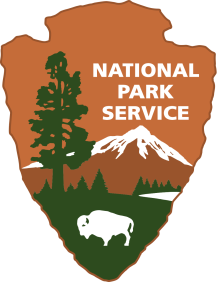 Wright Brothers National MemorialLocation: On Site	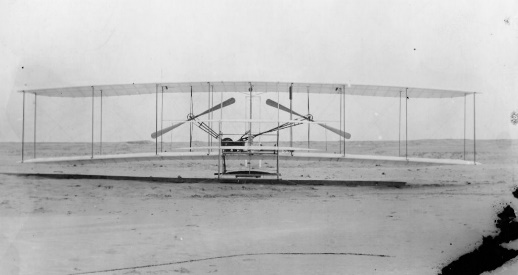 Grade: 4th gradeSubject: MathDuration: 45 minutesKey Vocabulary: DataNorth Carolina State Standards NC.4.MD.4 Represent and interpret data using whole numbers. Collect data by asking a question that yields numerical data. Make a representation of data and interpret data in a frequency table, scaled bar graph, and/or line plot. Determine whether a survey question will yield categorical or numerical data. Objectives: The student will be able to create a table and using critical thinking skills to solve word problems based on that data.Essential Question: How does mathematics, trial and error, and determination lead to success, and help us reach our goals?Method: Students will make paper airplanes, fly them and measure time and distance and record their data in a table. Background: The achievements of the Wright brothers’ took perseverance and determination. Many times Orville and Wilbur made revisions and improvements to their design. Even in failed attempts they tried again. After much effort and trial and error they successfully completed the first powered flight on December 17, 1903 in Kitty Hawk, North Carolina.Suggested ProcedurePre-Visit: Students should have previous knowledge of the Wright brothers and their attempted flights, revisions, and finally success.  (See “Who Were the Wright Brothers” lesson plan link below) They should know that the Wright brothers had four successful flights on December 17, 1903.  They should also know how to measure using a measuring tape.Review of Using a Measuring Tape  http://studyjams.scholastic.com/studyjams/jams/math/measurement/measure-length.htmOn-Site:1. Discuss the reason the Wright brothers chose this spot to fly their plane. Ask the students what they would be looking for if they were the Wright brothers. What would the characteristics of the place you were looking for have?  The Wright brothers were looking for sand, wind, and seclusion. Why would they want these things? Discuss. Sand-for the landing so that they would have an easier landing. Wind-to help the glider stay aloft. Seclusion-So there would be less people watching their experiments. 2. Introduce the following terms and have them demonstrate with their hand.Roll- Roll allows the aircraft to tilt from side to side.Pitch-Pitch moves the nose up and down.  Essential for takeoffYaw-Yaw turns the plane left or right.	3. Review the 4 flights of December 17, 1903 and have students fill in the chart at the top of the worksheet. 1st flight- 12 seconds 120ft2nd flight- 12 seconds 175 ft3rd flight- 15 seconds 200ft4th flight- 59 seconds 852ft4.  Explain that the Wright brothers studied many different glider wings and even bird wings when designing their gliders and flyers. They tried many different designs and continued to make modifications until they were successful. Today each student is going to make their perfect airplane! Pass out paper, tape and scissors. Students will be given 5 minutes to make their perfect plane. 5. After they are finished, point out that Wilbur and Orville put their flyer on a dolly (because their plane had no wheels) and they slid it down a rail before liftoff. Today each student will run their plane 40 feet (show the markings or mark out 40ft) and then launch their plane. They will have a partner who will time how long their plane is in flight. Remind them not to start the timer until the plane comes out of their partner’s hand. After the plane lands the timer stops and the data is recorded. They will then measure, with a measuring tape, the length the plane flew and record.  After each partner has gone twice, they have the option to make an adjustment to their plane, just as the Wright brothers often did. Then the students will fly their plane the last 2 times.6.  After flying 4 times the students will sit and complete the questions using the charts they have made.7. Once all students have finished, go over the results. The results will vary because of differences in the planes. Discuss why some may have flown further and longer. If there is one plane that went significantly longer look at the plane. Is it different in any way? What about the shape of the wings? When students made adjustments to their plane did it go further and fly longer? What kind of adjustments did you make?8. After completing the activity, tell the students that Wilbur and Orville actually found that longer, narrower wings that curved flew longer. Also a lighter plane flies further than a heavier plane. Did we find this to be true? Discuss.  Post-Visit: After gathering the data at the Wright Brothers National Memorial have the class make a large line plot of the seconds their plane flew. Have students come up and record their 4 flights on the line plot. Discuss the results.  Evaluation Rubric/Concluding Questions Students will be assessed based on their data and concluding questions that they answer based on that data.Extensions:Now that students have more information about what worked better and hints have been given on design have them recreate a glider using materials from home. Have them conduct the same experiment again to see if their new and improved glider flew better than their first paper glider. Video your glider flying. Show us the time and length.Additional ResourcesWebsites:What Makes Paper Airplanes Fly? https://www.scholastic.com/teachers/articles/teaching-content/what-makes-paper-airplanes-fly/Using a Measuring Tape http://studyjams.scholastic.com/studyjams/jams/math/measurement/measure-length.htmInsert Link to Who Were The Wright Brothers Lesson PlanBooksFirst Flight by Caren Jenner    Wright Flyers      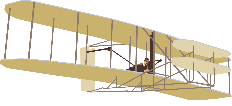 Orville & Wilbur’s Flights                        Directions: Run the marked 40 feet and launch your plane. Have a partner time how long your plane flies using the timer in your tool box. Record your data and measure and record how far you flew.What were the total number of seconds you flew your plane? ________________What was the total number of feet you flew your plane?  _________________On December 17, 1903 how many feet did the Wright brothers fly?____________On December 17th, 1903 how many total seconds did the Wright brothers fly?___________What is the difference in the number of seconds you flew today and the number of seconds the Wright brothers flew? _________________What is the difference in the number of feet you flew today and the number of feet the Wright brothers flew?_______________________FlightNumber of SecondsNumber of FeetFlightNumber of SecondsNumber of Feet